Mô tả công việc Nhân viên TesterTHÔNG TIN TUYỂN DỤNG NHANHChức vụ:Nhân viên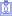 Kinh nghiệm:1 - 2 năm kinh nghiệm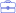 Hình thức làm việc:Toàn thời gian cố định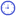 Yêu cầu bằng cấp:Không yêu cầu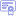 Yêu cầu giới tính:Không yêu cầu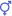 Số lượng cần tuyển:2 ứng viên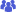 Ngành nghề: Công nghệ cao IT phần mềm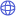 Thời gian thử việc: 2 tháng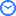 Mô tả công việc- Nghiên cứu yêu cầu và thiết kế của dự án.
- Lập kế hoạch test, test case, test design, check list.
- Test các dự án, phối hợp với dev, đảm bảo chất lượng của dự án.
- Quản lý, phân tích và theo dõi kết quả test, báo cáo kết quả test,…
- Thực hiện các công việc khác theo sự phân công của quản lý.Yêu cầu công việc- Có ít nhất 1,5 năm kinh nghiệm tại vị trí tương đương.
- Am hiểu quy trình phát triển dự án và các giai đoạn kiểm thử.
- Có khả năng phân tích, tổng hợp tài liệu, Q&A cho khách hàng.
- Kỹ năng làm việc nhóm, sáng tạo, ý thức kỷ luật cao.
- Đọc hiểu các tài liệu kỹ thuật bằng Tiếng Anh là một lợi thế.
- Ưu tiên ứng viên đã có kinh nghiệm test web + mobile.Quyền lợi được hưởng- Ngoài lương cứng có thêm lương tháng 13 + thưởng, review lương 02 lần/ năm.
- Nâng cao tiếng anh với chuyên gia người nước ngoài.
- Bảo hiểm xã hội, bảo hiểm y tế đầy đủ theo luật.
- Môi trường năng động, lãnh đạo giỏi chuyên môn, đồng nghiệp thân thiện, tự do phát triển.
- Cơ hội thăng tiến lên các vị trí Test Leader.
- Nghỉ 3 ngày thứ 7 và toàn bộ chủ nhật.
- Ăn nhẹ buổi chiều + bóng đá + sinh nhật + game giải trí,..
- Teambuilding và Du lịch hàng thường niên.
- Hưởng 12 ngày phép full lương mỗi năm.Hồ sơ bao gồmCV mô tả cụ thể về kinh nghiệm làm việc:
Tiêu đề ghi rõ: [AgileTech] Tester - Họ và tên
hoặc ứng tuyển trực tiếp trên trang thông tin tuyển dụng